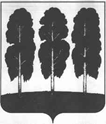 АДМИНИСТРАЦИЯ БЕРЕЗОВСКОГО РАЙОНАХАНТЫ-МАНСИЙСКОГО АВТОНОМНОГО ОКРУГА – ЮГРЫПОСТАНОВЛЕНИЕ от  02.09.2022                                                                                                         № 1155пгт.БерезовоОб отмене режима чрезвычайной ситуациив связи с лесными пожарами на территорииБерезовского районаВ соответствии с Федеральным законом от 21 декабря 1994 года № 68-ФЗ «О защите населения и территорий от чрезвычайных ситуаций природного и техногенного характера», постановлениями Правительства Российской Федерации от 30 декабря 2003 года № 794 «О единой государственной системе предупреждения и ликвидации последствий чрезвычайной ситуации», от 17 мая 2011 года № 376 «О чрезвычайных ситуациях в лесах, возникших в следствие лесных пожаров», постановлением администрации Березовского района от 26 июля 2022 года № 1030 «О районном звене территориальной подсистемы единой государственной системы предупреждения и ликвидации чрезвычайных ситуаций», на основании протокола заседания Комиссии по предупреждению и ликвидации чрезвычайных ситуаций и обеспечению пожарной безопасности Березовского района от 02.09.2022 № 11:1. Отменить для органов управления и сил территориальной подсистемы Березовского района Ханты-Мансийского автономного округа-Югры единой системы предупреждения и ликвидации чрезвычайных ситуаций режим чрезвычайной ситуации в лесах муниципального характера с 11 часов 00 минут  02 сентября 2022 года. 2. Признать утратившим силу постановление администрации Березовского района от 26.08.2022 № 1133 «О введении режима чрезвычайной ситуации в связи с лесными пожарами на территории Березовского района».3. Опубликовать настоящее постановление в газете «Жизнь Югры» и разместить на официальном веб-сайте органов местного самоуправления Березовского района.4. Настоящее постановление вступает в силу после его подписания.5. Контроль за исполнением настоящего постановления оставляю за собой. Глава района                                                                                                  П.В. Артеев